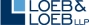 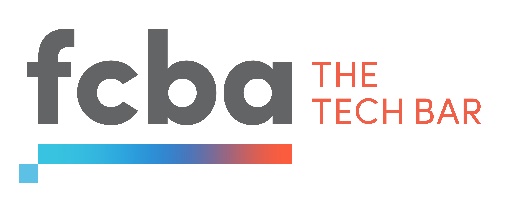 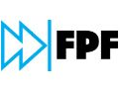 FOR IMMEDIATE RELEASEKerry Loughney: kerry@fcba.orgNancy Levesque: nlevesque@fpf.orgChrista M. Crane: ccrane@loeb.comApril 13, 2021FCBA, FUTURE OF PRIVACY FORUM, LOEB & LOEB TO PARTNER ON NEW LAW STUDENT DIVERSITY INTERNSHIP Tech Bar Facilitates Loeb & Loeb-Sponsored Summer Internship at Future of Privacy Forum to Promote Diversity in TMT LawToday, FCBA–The Tech Bar announced the FPF Loeb & Loeb Diversity Pipeline Internship, a first of its kind partnership among three organizations committed to diversity, equity, and inclusion in the legal and policy profession, especially in the technology, media, and telecom (TMT) sector.  The inaugural FPF Loeb & Loeb Diversity Pipeline intern will join approximately 20 other law students interning this summer at leading TMT organizations through the FCBA Diversity Pipeline Program.  Currently in its first year of operation, the Diversity Pipeline Program is an employment program with a legal skills development component that connects first-year law students from historically underrepresented and disadvantaged groups with paid summer legal internship opportunities in the private sector and at non-governmental organizations (NGOs).“Building on the first phase of the Diversity Pipeline Program that focused on private sector internships, we are thrilled to enter this next phase: a groundbreaking partnership with FPF and Loeb & Loeb.  If we truly want to increase diversity in TMT law and policy work, we have to push beyond firms, companies, and associations to ensure that students from historically underrepresented and disadvantaged groups have access to paid internships in the non-profit sector as well.  Working with firms that can help support such efforts is a critical step.  This creative partnership will serve as a model for ongoing FCBA initiatives to enable diverse law students to get valuable first-hand experience at researching, analyzing, and formulating policy proposals on the many exciting issues at the cross section of technology, law and policy,” said Natalie Roisman, FCBA President.  “We are grateful to see the success of the Diversity Pipeline Program in supporting more diversity in the tech space and eager to learn from FPF, an organization with an established TMT law and policy internship program and related alumni network.”Ken Florin, Chair, Loeb & Loeb, LLP, said, “Loeb is thrilled to be partnering with FCBA—The Tech Bar and FPF by participating in the FCBA Diversity Pipeline Program.  We look forward to the opportunity to work alongside FPF to mentor and support a diverse law student in a summer internship at FPF on legal and policy issues at the intersection of technology and privacy.  We recognize that building diversity into the legal talent pipeline is critical, and we hope this opportunity will support this year’s intern on their path toward a successful legal career.” “FPF could not be more pleased to host the inaugural FPF Loeb & Loeb Diversity Pipeline Summer Internship,” said John Verdi, FPF’s VP of Policy.  “We are grateful for Loeb’s generous support and the FCBA’s partnership.  We all have a responsibility to create a more inclusive tech policy community; this internship promises to highlight and support the voices of early-career professionals with diverse backgrounds and experiences.”  The FPF Loeb & Loeb Diversity Pipeline Summer Intern will work on cutting edge TMT law and policy issues in areas such as consumer privacy, youth privacy, algorithms, and privacy enhancing technologies.  FPF, a Washington, D.C.-based non-profit organization, serves as a catalyst for privacy leadership and scholarship, advancing principled data practices in support of emerging technologies, by bringing together industry, academics, consumer advocates, and other thought leaders to explore the various challenges posed by technological innovation.  Loeb & Loeb is a multi-service law firm with over 400 professionals across eight offices in the United States and Asia, focusing on media and technology, as well as other issues.  “We hope this non-profit/law firm partnership to advance diversity in the TMT is the first of many,” said Rudy Brioche, Diversity Pipeline Committee Co-Chair.  “We welcome the opportunity to work with other non-profits as we expand the program next Fall for the 2022 Summer Internship Program.”  In addition to the FPF Loeb & Loeb Diversity Pipeline Summer Internship, the 2021 Diversity Pipeline Program has facilitated paid TMT law and policy internships at the following organizations: ACA Connects; AT&T; Comcast NBCUniversal; CTIA; Davis Wright Tremaine LLP; Harris, Wiltshire & Grannis LLP; Hogan Lovells; Kellogg Hansen Todd Figel & Frederick PLLC; Kelley Drye & Warren LLP; Lerman Senter PLLC; Mintz, Levin, Cohn, Ferris, Glovsky, and Popeo, P.C.; NCTA – The Internet & Television Association; T-Mobile; Tripadvisor; USTelecom – The Broadband Association; Verizon; Wilkinson Barker Knauer, LLP; and Wiley Rein LLP.Students also completed a vigorous academic enrichment and skills development component, the TMT Law and Policy Certificate Program, which provides a comprehensive, yet accessible, introduction to the key principles, statutes, and regulations that are the foundation of the practice and development of TMT law and policy.  Program sessions have included administrative law, privacy and cybersecurity, content regulation, intellectual property, broadband, antitrust and technology law.  The Saturday courses run until April 17, 2021, and a graduation ceremony is scheduled for April 27.  ###